Update - Strike Day 7(look out for daily updates on each strike day!)1. UCU wants to resolve the dispute – see our proposed a 10-point plan – https://www.ucu.org.uk/article/9364/Further-talks-agreed-in-universities-pensions-dispute. However, we have been met with contempt and arrogance! UUK have refused to talk as they say they are not in a position to respond!2. UCU are prepared to stay at ACAS day and night to resolve the dispute this week. That is the least that we owe to our students. Both staff and students feel insulted as UUK say they can’t meet again until Wednesday afternoon. We wonder what could be more important than this?3. We cannot negotiate with a row of empty chairs. UUK – STOP STALLING & NEGOTIATE! UNTIL THEN, STRIKES CONTINUE!Teach out at The Gregson: 12.30 – 1.30pm Linguistics Lay in: A critical analysis workshop of what UUK, UCU and our VC is saying; followed by 1.45 – 3.15pm Unis resist border controls.-----------------------------------------------------------------------------------------------------------------------------------Update - Strike Day 7(look out for daily updates on each strike day!)1. UCU wants to resolve the dispute – see our proposed a 10-point plan – https://www.ucu.org.uk/article/9364/Further-talks-agreed-in-universities-pensions-dispute. However, we have been met with contempt and arrogance! UUK have refused to talk as they say they are not in a position to respond!2. UCU are prepared to stay at ACAS day and night to resolve the dispute this week. That is the least that we owe to our students. Both staff and students feel insulted as UUK say they can’t meet again until Wednesday afternoon. We wonder what could be more important than this?3. We cannot negotiate with a row of empty chairs. UUK – STOP STALLING & NEGOTIATE! UNTIL THEN, STRIKES CONTINUE!Teach out at The Gregson: 12.30 – 1.30pm Linguistics Lay in: A critical analysis workshop of what UUK, UCU and our VC is saying; followed by 1.45 – 3.15pm Unis resist border controls.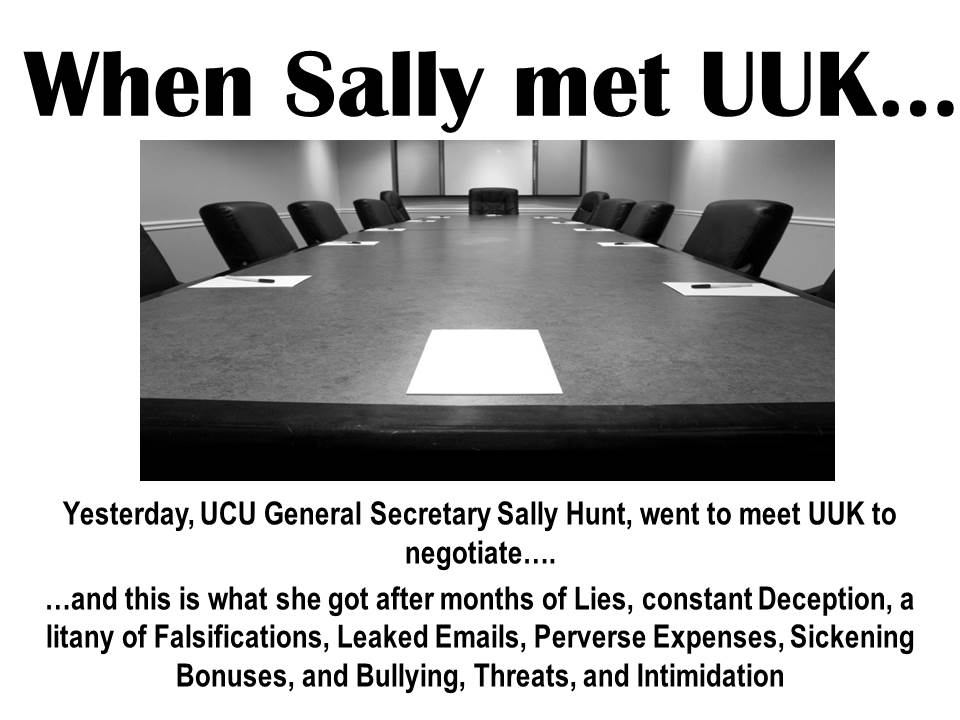 